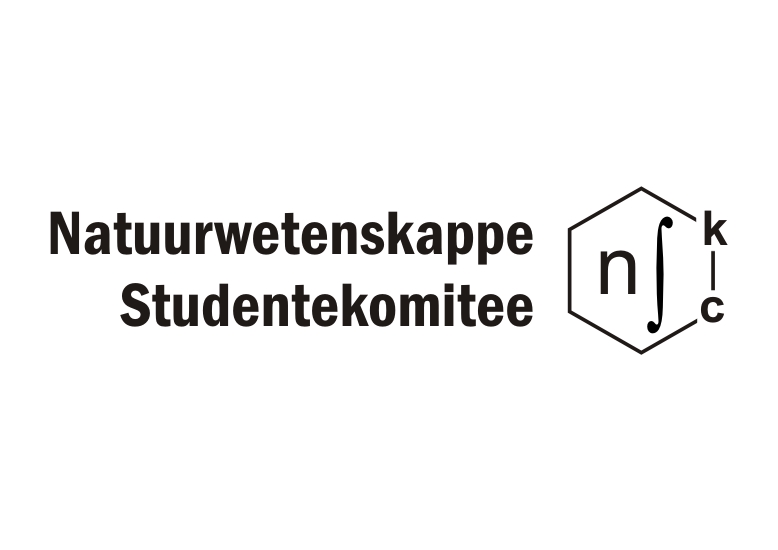 Committee members/Komiteelede 2016/2017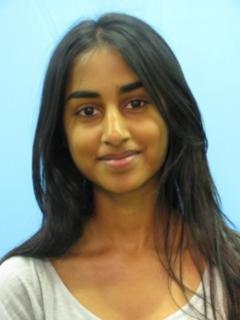 Kalnisha GovenderChairperson19491166@sun.ac.zaTel: 081 466 7254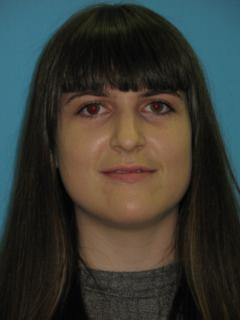 Lucia DalyMarketing & Technical Advisor20143546@sun.ac.zaTel: 071 167 0609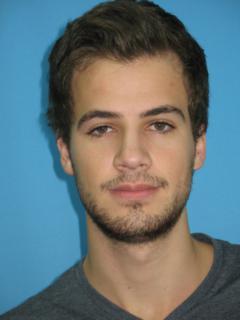 Melt HugoVice-chairperson17322200@sun.ac.zaTel: 079 508 4381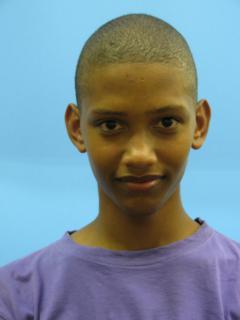 Desren JacobsMarketing & Technical Advisor 18998763@sun.ac.zaTel: 074 257 4570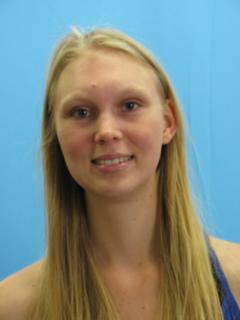 Shannon SwartSecretary18171265@sun.ac.zaTel: 072 011 6380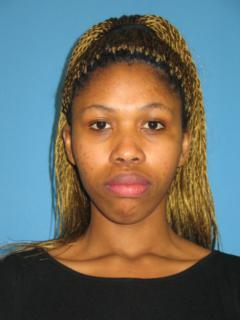 Felicia KubhekaStudent Affairs19905114@sun.ac.zaTel: 061 137 2243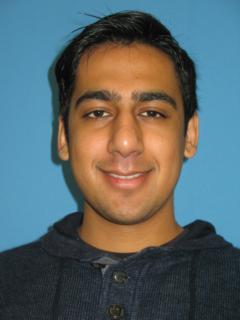 Taariq TayobTreasurer19343000@sun.ac.zaTel: 072 888 1693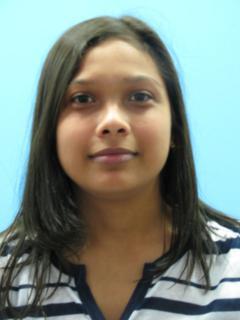 Tasneem AdamsSocial18482538@sun.ac.zaTel: 073 973 5527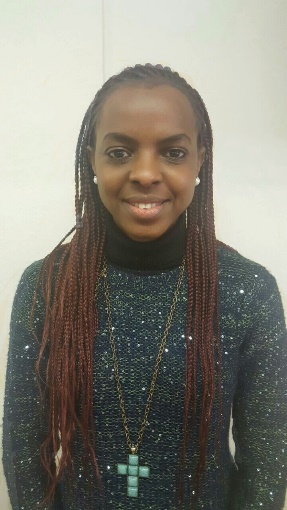 Winnie ChabaariPostgraduate Students19660820@sun.ac.zaTel: 079 053 4848